DNL SES 1e Sociology : the impact of socialisationTask 1 : DefinitionsFind the definition of socialisation, norms and valuesIdentify the two basic types of socialisation Identify the factors of socialisationIdentify differentiated socialisationhttps://www.studysmarter.co.uk/explanations/social-studies/cultural-identity/socialisation/Task 2 : Analysis of a chart in sociology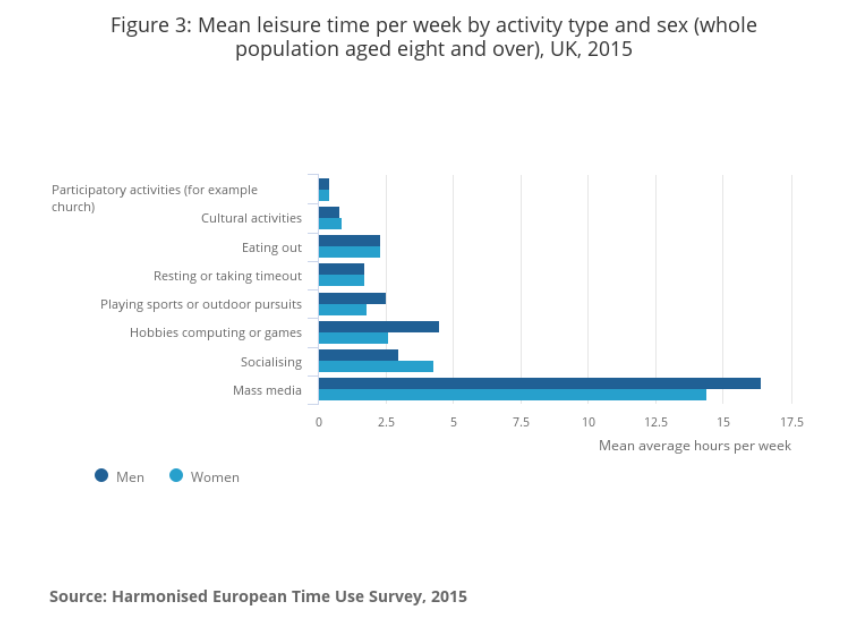 Describe the document type quoting sources, chart type and title.Make sentences with the figures about Eating out, socialising and Hobbies or games. Explain which differentiation criteria is presented in this chart. Prepare an oral presentation of about 3 to 5 minutes using the tasks 1 and 2. Task 3 : Analysis of a chart in sociologyFigure : Leisure time in hours in the UK in 2015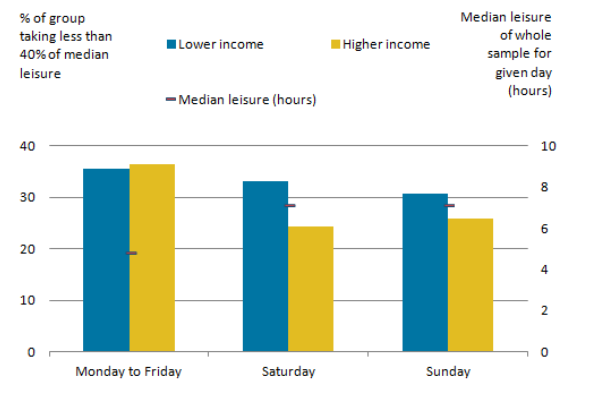 Source : ONSIdentify the difference in leisure time according to the level of incomeExplain which differentiation criteria is presented in this chart.